UJIAN TENGAH SEMESTER                                                                                               KOMPUTER APLIKASI AKUNTANSI VSebuah maskapai penerbangan “MDN” Airline mempunyai beberapa rute penerbangan dengan berbagai type kelas penerbangan.  Harga tiket disesuaikan berdasarkan kota tujuan dan type kelas. Anda diminta untuk membuat suatu program untuk menghitung penjualan tiket penumpang. Ketentuan harga tiket dapat dilihat dari tabel dibawah ini :Contoh Inputan dan ketentuan :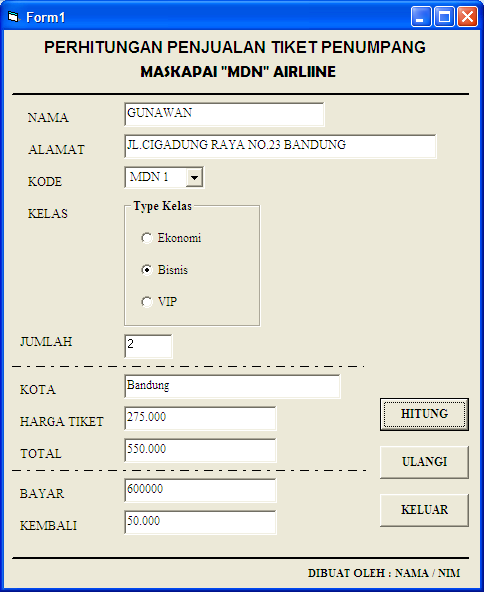 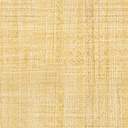 Menentukan Kota Tujuan berdasarkan pilihan Pada ComboBox Kode, misal kalau kita pilih Pada ComboBox Kode “MDN 1” maka secara Otomatis akan keluar padaTeks Kota tulisan Kata “Bandung”. (20 Point)Menentukan Harga Tiket ditentukan berdasarkan Kodeyang ada pada ComboBox dan Type Kelas yang kita pilihdi salah satu OptionButton, Misal kita kita pilih Kode “MDN 1” dan pada Type Kelas kita pilih optionButton “Bisnis”, Maka akan muncul pada teks Harga Tiket  Angka 275.000 (30 Point)Menentukan Total , ditentukan oleh inputan yangdiketikan pada teks Jumlah dikalikan dgn Harga tiket, misal tadi kita telah pilih Kode MDN 1 dan type Kelas dipilih Bisnis, kemudian di Inputkan di teks Jumlah angka 2, maka secara otomatis dibagian teks Total,akan terisi 550.000, yang  didapat dari perkalian 275.000 * 2 (10 Point)Tombol Hitung digunakan untuk menghitung kembali-an uang, setelah diinputkan jumlah bayar yang diperoleh dari penumpang pada teks bayar. Misal pada teks Total berisi harga total tiket sebesar 550.000, dan penumpang membayar dengan jumlah uang sebesar 600.000 yang diisikan pada teks Bayar, maka setelah  di klik tombol hitung maka pada teks Kembali akan keluar jumlah kembali yang harus diberikan pada penumpang . (10 Point)Tombol Ulangi  digunakan untuk mengosongkan pada semua Teks dan ComboBox. (10 Point)Tombol Keluar digunakan untuk keluar dari program (10 Point)Penggunaan Type data untuk variabel yang sesuai untuk kasus perhitungan ini.(10 Point)JAWABANPendeklarasian VariabelDim Jumlah As Integer										             Dim Harga, Total, Bayar, Kembali As Currency						                             Dim Kode, Kelas, Tujuan As StringLATIHAN SOAL PERULANGAN 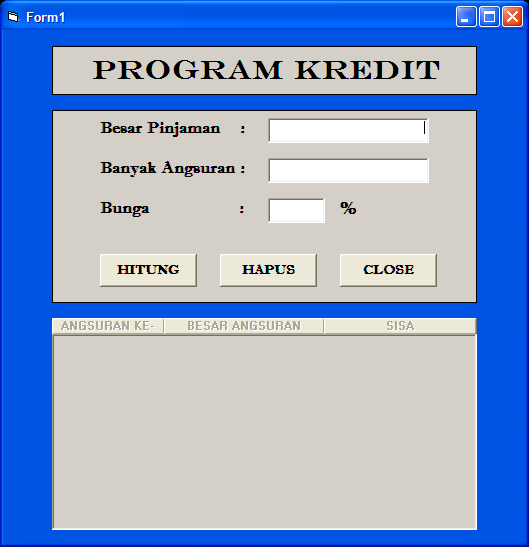 TUGAS :Buat suatu program untuk menentukan faktorial dan jumlah deret sampai ke N. buat form sebagai berikut  :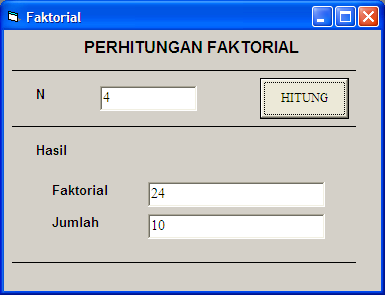 Buat suatu program untuk menghitung saldo akhir dari suatu tabungan dengan bunga dan  jangka waktu tertentu :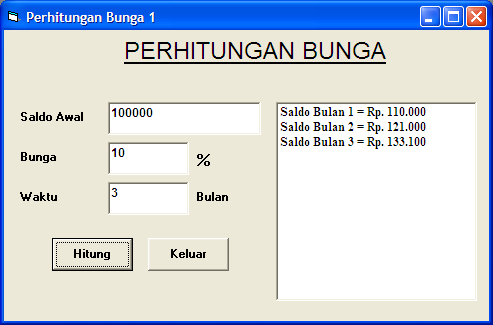 Contoh hasil :Saldo		: 100000Bunga		: 10Waktu		: 3Ketika user menekan tombol Hitung,							                     maka akan muncul hasil seperti berikut 					                                  di memonya.Saldo Bulan 1 = Rp. 110.000Saldo Bulan 2 = Rp. 121.000Saldo Bulan 3 = Rp. 133.100Mirip dengan program ke-dua hanya input yang diberikan adalah : Saldo Awal, Bunga dan Saldo Akhir. Dari ketiga input tersebut maka akan didapatkan lamanya jangka waktu yang diinginkan agar saldo mencapai saldo akhir.Contoh Tampilan :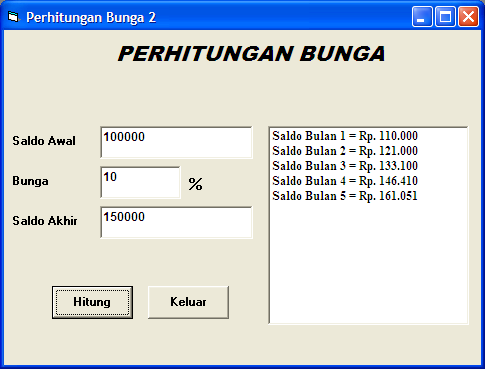 Buat 1 buah program menggunakan pengulangan (Loop), judul program bebas.KODEKOTA TUJUANKELASHARGA TIKETMDN 1BandungEkonomi200.000MDN 1BandungBisnis275.000MDN 1BandungVIP345.000MDN 2SurabayaEkonomi350.000MDN 2SurabayaBisnis425.000MDN 2SurabayaVIP535.000MDN 3MakasarEkonomi750.000MDN 3MakasarBisnis875.000MDN 3MakasarVIP955.000NOObjekPropertiseValue1Text Besar PinjamanNametxtBesarPinjamText‘Dikosongkan’AligmentRight Justify 2Text Bayak AngsuranNametxtAngsurText‘Dikosongkan’AligmentRight Justify3Text BungaNametxtBungaText‘Dikosongkan’AligmentRight Justify4Tombol HitungNamecmdHitung5Tombol HapusNamecmdHapus6Tombol CloseNamecmdKeluar7Shape 1 & Shape 2BackStyleOpaqueBackColor‘Sesuai selera’